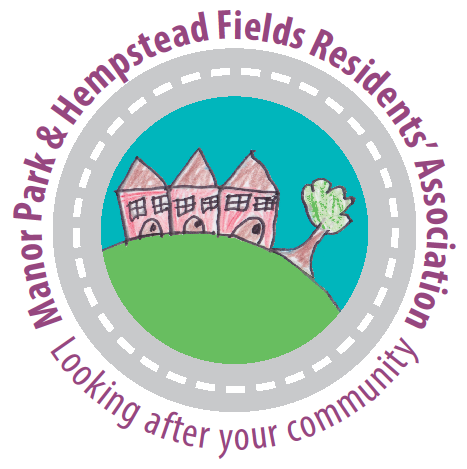 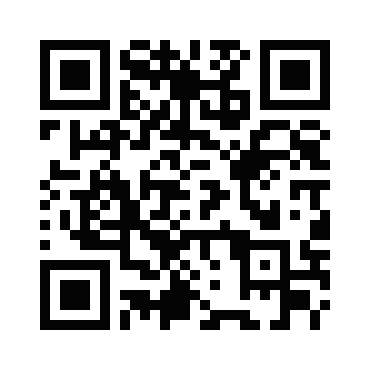 Manor Park and Hempstead   FieldsResidents’ AssociationCommittee Meeting at 27 Roman Way Wednesday 11th March 2015 at 7.30pmNOTE 7.30 STARTAGENDAWelcome and apologies for absence 					PaulMinutes of the last meeting and matters arising				PaulTreasurer’s report 								SallySurgery Car Service – update, issues, meeting, wheelchair users	PeterSpring Newsletter – content and delivery arrangements		PeterWalking Group launched							PeterNeighbourhood Plan Steering Group, update				WendyTCR Project, pdate								Paul/PeterSocial media – stat’s, hot topics etc.					Wendy & PeterFuture events – Easter Egg Hunt – arrangements, helpers please		PeterBig Lunch 2015 – combine with other Residents’ Groups?	PeterAGM in July - date? Speaker? (Trevor Weeks MBE WRAS?)	PaulOther ideas?								AllAny other business:Land at Oakwood Drive	- Nigel Clark’s suggestion		Peter	Tesco – litter picking						DorothyMeet up again with other Residents’ Associations?		PaulChurchcoombe trip to WW1 sites				Peter	Date, time and venue of next meeting			